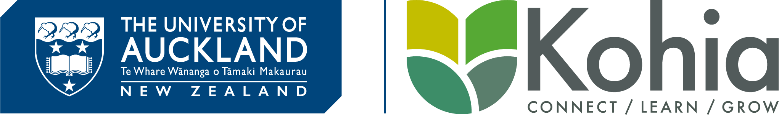 Agreement form I hereby agree to abide by the rules and conditions as set out and given to us by Kohia Centre as stated in this Room Booking Policy and the University of Auckland Use of Facilities Terms of Agreement.Please return this form to the Kohia Centre:Email: 	kohiabookings@auckland.ac.nzPost: 	Kohia Centre		The University of Auckland, Faculty of Education & Social Work		Private Bag 99946		Newmarket			Auckland 1149The University of Auckland - Authorised SignatoryClient - Authorised SignatoryOrganisation: Kohia CentreOrganisation:Position/Title: ManagerPosition/Title:Print Name: Jillian Shearer-RowePrint Name:Signature:Signature:Date:Date: